Mission Statement: Promoting a healthy 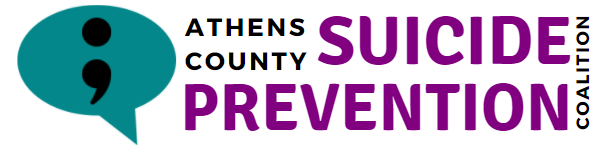 community through suicide prevention strategies and offering hope and support to those affected by suicide loss.  Vision Statement:  We can all play a role in saving a life.Date: February 16, 2024		Time: 10:00 		Location: Zoom (link below)Next meeting: March 15, 2024; 10:00 am – 11:00 am	Zoom: 	https://us06web.zoom.us/j/83749078287?pwd=QTVQMkYyaytKc0lIRDN0N0kwZ1cyQT09Meeting ID: 837 4907 8287        Password: 741 741MeganMeeting Planning10:00 – 10:05 amGoal: Meeting PlanningIntroductionsAgenda approvalAction PlanSveaLOSS Team10:05 – 10:10 amGoal: LOSS Team UpdatesAction PlanSveaSupport Group10:10 – 10:15 amGoal: Survivor Support UpdatesAction PlanJordanFinances10:15 – 10:20 amGoal: Fiscal ResponsibilityAction PlanJaneOutreach10:20 – 10:40 amGoal: Gun Lock DistributionAction PlanAnyoneShared Calendar10:40 am – 10:50 amGoal: Upcoming Events & Partnership OpportunitiesAction PlanAnyoneOutreach10:50 am – 11:00 amGoal: Agency Spotlights & UpdatesAction Plan